Lifeboat ExerciseA passenger liner is wrecked at sea and these 15 people find themselves together in a lifeboat. The lifeboat however can only support 9 people. If six are not eliminated everyone will die. If you were in command of the lifeboat, which would you choose to survive? 

1. A doctor. GP. He is addicted to drugs and very nervous, aged 60.
2. A Minister. Protestant. Age 27.
3. A Prostitute, no parents. She is an excellent nurse. Has already saved a drowning child. Age 37.
4. A male criminal. Charged with murder. He is the only one capable of navigating the boat. Age 37.
5. A man mentally disturbed, who carries important government secrets in his head, age 41.
6. A salesman. He sells automatic washing machines. Member of the local Rotary Club. Age 51.
7. A handicapped boy, paralyzed since birth. He can not use his hands, or do anything for himself, so must be fed by others. Age 8.
8. A married couple. He is a construction worker, who drinks a lot. Age 27. She is a housewife with two children at home. Age 23.
9. A Jewish restaurant owner married with three children at home. Age 40.
10. A teacher considered one of the best in Michigan. Age 32.
11. A catholic Nun. Supervisor of a girl’s school. Age 46.
12. An unemployed man, formally a professor of literature. He has a great sense of humor, showed courage in the last war and was in a concentration camp for three years, age 83.
13. A married couple deeply in love, but yet no children. Both Irish. He is studying to be a pharmacist. Age 24. She is a housewife, helps with a playgroup. Age 21.

What would you do???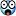 